Модель развивающей предметно-пространственной среды в старшей группе
3, 4 неделя ноября       Наш детский сад работает по ООП ДО МАДОУ, основанной на примерной программе «Истоки». Все воздействия педагога на детей в образовательном процессе представляют собой некое единство, находятся в системе. «Только система, конечно, разумная, выходящая из самой сущности предметов и явлений, дает нам полную власть над нашими знаниями. Голова, наполненная отрывочными, бессвязными знаниями, похожа на кладовую, в которой все в беспорядке и где сам хозяин ничего не отыщет» (К. Д. Ушинский).Чтобы содержание работы с детьми было более целостным, осмысленным, понятным, логичным с точки зрения детского восприятия, сохраняя при этом специфические задачи каждого направления развития, программа «Истоки» осуществила его «сортировку» по определенным познавательным темам. В основу темы для дошкольников положен какой-либо конкретный аспект окружающей действительности, во всем своем многообразии, со своими внутренними и внешними связями с другими предметами, явлениями и событиями.В нашей системе планирования образовательного процесса определенной теме посвящается одна-две недели. Это время дает возможность детям не только получить новую информацию, но и успеть осмыслить ее, рассмотреть с разных точек зрения, «прожить» практически.Темы, изучаемые в старшей группе в течение года (на примере осени и зимы)Здравствуй, детский сад!Наш детский сад (игры, игрушки, друзья).3 – 4. Природа и жизнь людей в городе.5. Жизнь людей на селе. Беседа: «Откуда берется сахар». Коллекция семян. Музей хлеба. Выставка овощей.6. Жизнь людей на селе.  Беседа: «Еда вкусная и полезная – Молочные реки». Макет «деревенская улица», «Ферма».7. Времена года. Осень (признаки осени, осенние изменения в природе). 8. Времена года. Осень. Приспособление животных к изменениям окружающей среды. 9 – 10. Лес (лес: растения  и  его обитатели). 11. Одежда людей.  «Одежда»  животных. 12. Головные уборы. 13. Времена года. Зима. Выставка разных календарей 14. Традиции празднования Нового года в нашей стране. 15. Новогодние обычаи других народов.  16. Праздничная елка. Традиции украшения ели.17. Цирк.  Работа цирковых артистов,  животные, выступающие в цирке.    18. Зимние забавы. Снег. Свойства снега, льда.19. Путешествие на Север. Животный мир Севера, особенности жизни северных народов, их культуры.20. Жаркие страны. Образ жизни людей в жарких странах, их традиционные занятия.21. Путешествие по воде. Водные виды транспорта.22. Воздух. Жить – Родине служить.Большое внимание мы уделяем созданию условий для самостоятельной деятельности детей, в которой  могут  реализоваться их индивидуальные потребности, используются полученные знания, представления, навыки, удовлетворяются познавательные интересы, реализуются потребности детей в общении друг с другом, совместной игре, творчестве. И развивающая предметно-пространственная среда меняется так же регулярно, как и познавательные темы.При ее организации осуществляется:Подбор информационного материала (книги, иллюстрации,репродукции картин, сюжетные картинки и пр.)Пополнение игровых атрибутов по теме (для свободныхрежиссерских игр и по прочитанным произведениям)Смена и пополнение дидактического материала, настольныхразвивающих игр, коллекций предметов и пр.Организация пространства для самостоятельных исследованийи экспериментирования (постоянный набор лупы, микроскопа,разных видов бумаги, картона, бросового материала и пр. +внесение тех материалов, исследование которых проводилосьна занятиях для удовлетворения потребности всамостоятельном исследовании).Создание макетов пространств (в лесу, на севере, в горах, в пустыне ипр.)	В соответствии с изучаемой темой, задачами, которые решаются во время НОД, совместной деятельности, мы продумываем наполняемость всех центров детской активности:  речевой центр, книжный центр, центр природы, лаборатория, центр конструирования, центр изобразительного искусства и дизайна, центр сюжетно-ролевой игры, центр ПДД и ОБЖ, музыкальный, театральный центры, спортивный, центр дидактических игр, математики, центр России, мини-музей, центр уединения.  Ниже приведен пример  Модели развивающей предметно-пространственной среды в старшей группе на 2 недели ноябряСтаршая группа.   9 Тема: Лес (лес: растения и его обитатели)  Месяц: Ноябрь10 Тема: Лес (лес: растения  и  его обитатели)                                              Старшая группаМесяц: Ноябрь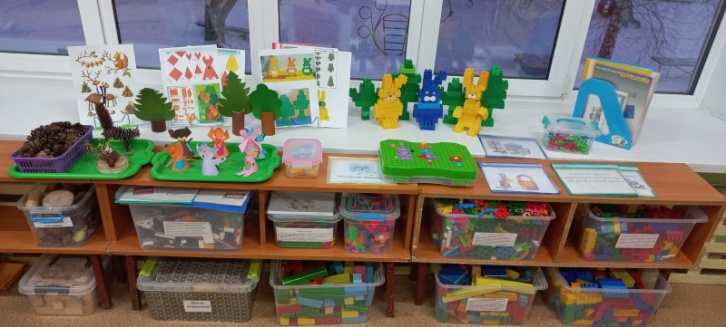 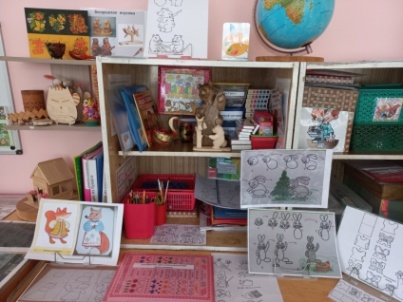 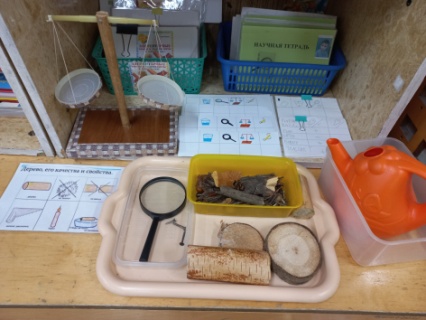 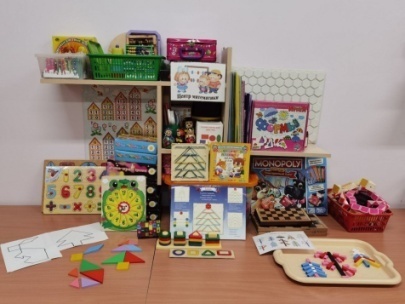 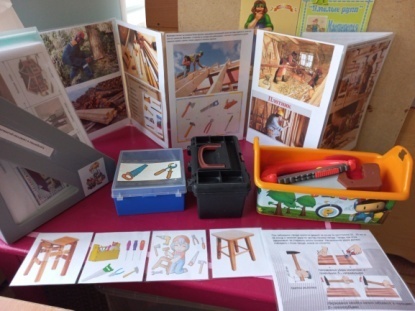 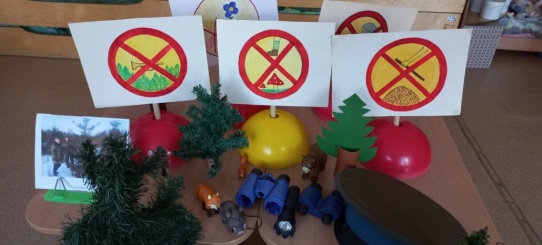 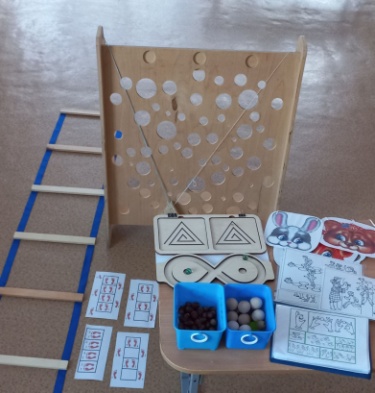 Образовательная областьЗадачиНаполняемость развивающих центровПознавательное развитие1.Формировать первичные представления о разнообразии растений, их строении, о взаимосвязях деревьев с другими растениями и животными.2.Знакомить детей со свойствами дерева, различными инструментами. Приобщать детей к традиционной культуре через знакомство с народным промыслом (хохломой).3.Учить детей сравнивать предметы по весу. Показать детям относительность порядкового счета. Упражнять в различении цифр, в построении числового ряда.4.Продолжать развивать умение детей строить образ с опорой на природный материал и на собственные представления, Учить овладевать анализом природного материала как основы для получения разных выразительных объектов. -центр книги: Энциклопедии о растениях, о Золотой хохломе-центр по ИЗО деятельности и детского дизайна: Хохломская посуда- центр сюжетно-ролевой игры: Фартуки, посуда с хохломской росписью-центр конструирования: Деревянный конструктор. Образцы изготовления лесных объектов природы из разных конструкторов.  Природные материалы из леса, технологические карты изготовления поделок из природных материалов.- центр дидактических игр: весы, три коробочки разных размеров, счетная лесенка, набор цифр на магнитах от одного до пяти-центр природы: Макет осеннего леса. Набор игрушек – животные леса для режиссерских игр. Дидактические игры «Найди пару», «Пищевые цепочки в лесу».Коллекции семян, шишек, хвои.Тематические альбомы «Деревья», «Животные леса», «Птицы», «Осень» и др.Гербарий «Деревья и кустарники наших лесов».Природный лесной материал: шишки, кора, ветки, семена и др. Выставка детских поделок из природного материала.Календарь природы-лаборатория: «Природный материал», связанный с лесом, с деревом: шишки, желуди,  спилы деревьев, опилки, веточки, кора  и др. оборудование, Карточки-схемы опытов с деревом, фиксационные карточки для изучения свойств дерева.«Научные тетради» детей, используемые во время совместной деятельности. Фиксационные карты для самостоятельной деятельности  по предыдущим темам.   Деревянные  плашки- центр России: Энциклопедия «Народные промыслы России»-центр самостоятельной деятельности: Предметы, сделанные из дерева, небольшое расколотое полено, дощечки, картины с изображением столяра и плотника и их инструменты. Картинки с изображением мебели.-мини-музей:  Иллюстративный материал «Виды леса: хвойный, лиственный, смешанный». Плакат и наборы карточек «Кто с деревом дружит» (на примере дуба, сосны) (пособие Н. А. Рыжовой).Плакат «Лес – многоэтажный дом».Предметы, сделанные из дерева: посуда, украшения, игрушки, дом и др.  Части дерева: спилы разных пород деревьев, веточки, кора, кусочки древесины и др. Карточки – знаки «правила поведения в лесу». Карточки-алгоритмы поделок из природного материала.	Речевое развитие Побуждать детей высказываться на темы из личного опыта. Учить передавать содержание рассказа своими словами. Подбирать определения к слову. Уточнять и закреплять правильное произношение звуков ш и ж.-центр книги: Загадки о животныхТематические альбомы «Ребенок и природа» (фото детей в лесу).Фотоальбомы  о родном крае, о профессиях родителей.- центр сюжетно-ролевой игры: Атрибуты к играм, алгоритмы к игре «Столяр, плотник», «Лесник»-центр конструирования: Мини-фигурки для обыгрывания-центр самостоятельной деятельности: Картинки белка, еж, дятел, заяц, лягушка, лось-центр речевого развития: Артикуляционная гимнастика в картинках, маленькие зеркала.Мелкая моторика: сухой бассейн, пальчиковые дорожки с лесной тематикой, изготовленные из фетра, мозаика с образцами на тему «Лес», мелкие игрушки –лесные животные, разноцветные пуговицы для выкладывания сериационных рядов,  узоров. Карточки с кинезиологическими упражнениями. Решетки с лентами, с пуговицами-бусинками для выполнения заданий.Речевое дыхание: дерево с листочками, «листопад в бутылке», игры на воздушную струю «Сдуй листочки с дорожки»  и т. п. Фонематический слух: игры «Аквариум», «Звуковые часы», «Речекуб» (используются в данный момент картинки, изображения которых связаны с лесом), «Покупки»Лексика: игра «Назови одним словом»; картинки, отражающие изучаемую лексическую тему  находятся в центре природы и мини-музее.Грамматический строй речи: игры  по теме «Один - много» (лиса – лисы, волчонок – волчата и т.д.), «Чего нет?»  (шишки, листа, желудя).Связная речь: сюжетные картинки, «Занимательные лесные истории»,  «Говорящие кубики», «Что сначала, что потом», «Что где растет», «Назови профессию», «Четвертый лишний» и др.  Алгоритмы для составления рассказов по теме недели.Мнемотаблицы для заучивания стихов, связанных с лесом.Художественно-эстетическое развитиеДемонстрировать детям вариативный образ зайца в разных произведениях. Развивать эмоциональную отзывчивость, умение передавать движениями и мимикой характер героя произведения, желание участвовать в творческой драматизации. Повторить признаки различия между авторской и народной сказкой. Продолжать знакомить детей с произведениями декоративно – прикладного искусства. Учить лепить медведя в стилистике богородской игрушки.Учить детей передавать в аппликации особенности разных деревьев, кустов и составлять из них коллективную композицию. Формировать  композиционные умения (размещать вырезанные элементы ярусами, начиная с заднего плана).Учить рисовать, раскрывая тему литературного произведения, передавая характер и настроение героев. Познакомить с приемами передачи  сюжета: выделять главное, изображая более крупно  на переднем плане; передавать как смысловые так и пропорциональные соотношения между объектами. Развивать композиционные умения.Продолжать развивать чувство музыкального ритма, ориентировку в пространстве.  Развивать звуковысотный слух, формировать детское инструментальное творчество. -центр книги: Книги о лесе и его обитателях, в том числе  как энциклопедического, так и экологического содержания.Тематическая выставка «Лиса и заяц – герои русских народных сказок».  «Сказка про храброго зайца, длинные уши, косые глаза, короткий хвост», автор Мамин-Сибиряк; русская народная сказка «Заяц – хваста».Присутствует несколько книг одного наименования, но иллюстрированные разными художниками. Портрет писателей: В. Бианки. Изображения зайца у И.Я. Билибина, Ю.А. Васнецова, А.М. Елисеева, В.М. Конашевича, Н.Е. Чарушина и др.Подборка  иллюстративного материала, связанного по содержанию с тематикой сказок, литературных произведений.Правила обращения с книгой.Наборы картинок для выкладывания последовательности содержания сказок. Энциклопедии («умные» книжки), к которым обращается педагог  за ответами на детские вопросы.Мастерская по ремонту книг.-центр театрализованной деятельности: Элементы костюмов вороны, зайца, собаки для  игры-драматизации по мотивам сказки: «Сказка про Храброго Зайца-длинные уши, косые глаза, короткий хвост».-центр природы: Игрушки - мелкие лесные жители-физкультурно-оздоровительный центр: Шапочки-ушки-центр по ИЗО деятельности и детского дизайна: Разнообразные изобразительные материалы, изобразительные средства. Бросовые материалы.Выставка  хохломской посуды. Алгоритмы рисования хохломского узора. Выставка богородской игрушки.  Алгоритм лепки  медведя в стилистике богородской игрушки.  Дидактические игры «Подбери узор», «Народные промыслы». Алгоритмы рисования героев сказок: зайца и лисы. Различные иллюстрации зайца разных художников Раскраски с изображением лисы, зайца, плотника. Альбомы с образцами, алгоритмами аппликаций, лепки для самостоятельной деятельности детей по теме «Лес»Алгоритмы для последующей недели.-центр конструирования: Разные виды конструкторов с образцами, алгоритмами -центр природы:Картины природы, лесные пейзажи- центр дидактических игр:  Музыкально-дидактические игры по музыке: «Какую музыку слушает Лесовичок», «Угадай, где спрятались животные» определение по мелодии, «Осенние  ритмы?».-центр самостоятельной деятельности: Музыкальные инструментыСоциально-коммуникативное развитие Расширять представление о труде взрослых. Закрепить представление о труде столяра, плотника. Закреплять представления о трудовых действиях, о результатах труда, о названии оборудования, инструментах и материалах, необходимых для работы.Продолжать воспитывать навыки самообслуживания.Продолжать учить детей  безопасному поведению в лесу.- центр сюжетно-ролевой игры: Картинки с изображением лесоруба, столяра,  плотника и их инструментов. Натуральные, игрушечные инструменты. Алгоритм работы столяра по ремонту мебели (табурета). Алгоритмы для игры «Строители (плотники)»,  «Семья»Карточка о технике безопасности в работе с инструментами.-центр конструирования: Для мальчиков: столярные инструменты, деревянные кубики, пластины и другие детали, гвоздики, детский верстак.Для девочек: образцы, основа для изонити «Ёлочка», иголочки, нитки.-центр театрализованной деятельности: Шапочки-маски - центр дидактических игр: «Профессии», «Кому что нужно» - центр по ПДД и ОБЖ: Наглядный материал «Безопасное поведение в лесу»Раздевалка: Папка для родителей «Правила поведения в лесу»Физическое развитиеРазучивание техники ходьбы приставными шагами (вперед, в стороны, назад), техники бега выбрасывая прямые ноги вперед. Совершенствовать умение проползать под несколькими препятствиями. Закреплять навыки ползания на животе по гимнастической скамейке. Развивать ловкость, силу, выносливость.-физкультурно-оздоровительный центр: Маски животных для подвижных игр.  Картотека подвижных игр, где присутствуют персонажи – лесные животные. Корзинки с природным материалом.Оборудование, сделанное из дерева.Образовательная областьЗадачиНаполняемость развивающих центровПознавательное развитиеФормировать первичные представления о разнообразии лесов и необходимости их охраны, о правилах поведения во время пребывания в лесу.Учить детей устанавливать простейшие причинно-следственные связи, располагать объекты в определенной последовательности (на примере изготовления бумаги из дерева). Учить называть признаки предметов, знакомить со свойствами бумаги, различными инструментами.Учить детей  делить предметы на две равные части. Упражнять детей в умении определять, чего у них по одному, по два, по пять.Продолжать развивать умение детей строить образ с опорой на природный материал и на собственные представления, Учить овладевать анализом природного материала как основы для получения разных выразительных объектов. -центр книги: Карточки- схемы правил обращения с книгами. Материалы для ремонта книг.-центр по ИЗО деятельности и детского дизайна: Репродукции картин А.Куинджи, И. Левитана, И.Шишкина с изображением разных лесов- центр дидактических игр: «С какого дерева листок», картинки с изображением целого предмета и двух его равных частей, «Дорисуй половинку листа»Игра «Разложи по - порядку» (этапы изготовления бумаги из древесины), «Чьи следы?»центр сюжетно-ролевой игры: изготовление атрибутов для игр, которые нужно делить на 2 части (например, овощи, фрукты для кафе, для зоопарка и т.п.); атрибуты для игры «Лесник»-центр природы:Альбом «Деревья», «Животные наших лесов», гербарий листьев разных деревьев, карточки схемы поведения в лесу, природный материал шишки, кора и т.д.Пособие «Лес – многоэтажный дом»-центр самостоятельной деятельности: Коллекция бумаги разных видов.-лаборатория: Карточки-схемы опытов с бумагой, фиксационные карточки для изучения свойств бумаги-центр России: карта «Климатические зоны России»-центр книги: «Красная книга Среднего Урала»-центр по ИЗО деятельности и детского дизайна: заготовки для изготовления природоохранных знаков.Речевое развитиеУточнить и закрепить правильное произношение звуков ш и ж  в словах и фразах; учить дифференцировать их на слух. Учить подбирать эпитеты к слову. Обогащать словарь образными словами и выражениями. Учить детей образовывать однокоренные слова. Формировать представления детей о словесном составе предложения.  Побуждать детей вступать в диалог со сверстниками. -центр книги: Книжки - самоделки- центр дидактических игр: Игра «Найди слово со звуком»-центр природы: Картины по теме «Кто дружит с дубом», «Кто дружит с сосной».-речевой центр: алгоритм составления описательного рассказа о животном, деревеХудожественно-эстетическое развитиеЗнакомить детей с разными образами одного и того же сказочного героя; учить слушать и запоминать содержание сказки; учить осмысливать и сравнивать характеры и поступки героев; развивать понимание детьми образной речиУчить детей создавать сюжетную композицию из силуэтов животных, вырезанных по самостоятельно нарисованному контуру или из бумаги, сложенной пополам.Продолжать учить рисовать, раскрывая тему литературного произведения, передавая характер и настроение героев. Познакомить с приемами передачи сюжета. Продолжать развивать чувство музыкального ритма, ориентировку в пространстве.  Развивать звуковысотный слух, формировать детское инструментальное творчество.-центр книги: Русские народные сказки, в которых одним из героев является лиса, иллюстрации художников изображающих лису.В. Зотов «Лесная мозаика», М.Верзилин «Деревья в лесу»- центр сюжетно-ролевой игры: Шапочки лисы-центр театрализованной деятельности: Куклы к сказке «Кот, петух и лиса» -центр по ИЗО деятельности и детского дизайна: Иллюстрации к сказкам, цветные карандаши, фломастеры, краски, трафареты животныхАлгоритм рисования литературного героя – лисы.-центр театрализованной деятельности: Теневой театр - центр дидактических игр: Дидактические игры по музыке. Фонотека с записью музыки для изображения, имитаций движений, характера лесных обитателей.-центр самостоятельной деятельности: Деревянные музыкальные инструментыАудиозаписи звуков природы (леса)Социально-коммуникативное развитиеРазвивать умение договариваться, соблюдать правила в играх, развивать коммуникативные навыки.Воспитывать бережное отношение к предметам рукотворного мира, изготовленным из бумаги – книгам и др.Учить детей ответственности при выполнении обязанностей дежурного.-центр книги: Энциклопедия «Все обо всем» (как делают бумагу, что делают с макулатурой)- центр сюжетно-ролевой игры: Атрибуты к играм «Ветеринары»,  «Мастерская»-центр театрализованной деятельности: Пальчиковый театр к сказкам -центр книги: Оборудование для изготовления книжек-самоделок, для ремонта книг и журналов «Книжкина больница».  Рассказы М. Пришвина, Сладкова- центр дидактических игр: «Кто где живет? Зоологическое лото» (тайга, лиственный, смешанный лес).Игра «Я знаю профессии»-центр по ИЗО деятельности и детского дизайна: обрезки цветной бумаги -центр самостоятельной деятельности: Карточки схемы дежурства по столовой, алгоритм дежурства. График и оценочный лист дежурстваБезопасностьУчить детей безопасному поведению в лесу.- центр по ПДД и ОБЖ: Альбом «Как избежать неприятностей в лесу»-центр книги: В.Бианки «Лесные домишки»- центр дидактических игр: Игра – ходилка «Прогулка по лесу», «Животные Пермского края»-центр природы:Альбом «Съедобные и ядовитые ягоды и грибы»»- центр России: Энциклопедия «Растительный мир России»Физическое развитиеРазучивание техники прыжков сериями (20 прыжков с повторением два раза), с продвижением вперед на двух ногах; техники бега, забрасывая голени назад. Совершенствовать технику ходьбы приставными шагами. Развивать ловкость, быстроту.  Профилактика плоскостопия.-физкультурно-оздоровительный центр:  Альбом «Наши спортивные достижения».Мячики для подвижных игр. Листочки для упражнений.Желуди, маленькие шишки для перекладывания пальцами ног.Деревянный балансир для ног.Карточки для самостоятельной двигательной активности с  -центр по ИЗО деятельности и детского дизайна: - центр дидактических игр: Игра «Малыши-крепыши»